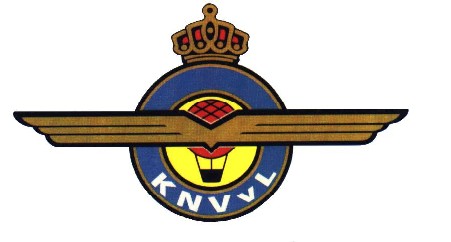 KONINKLIJKE NEDERLANDSE VERENIGING VOOR LUCHTVAARTAanvraagformulier onderscheidingNaam aanvrager:     _________________________________________________________________Lidnummer KNVvL:  _________________________________________________________________Aanvraag onderscheiding voor (naam): _________________________________________________Lid KNVvL:ja. lidnummer KNVvL: _________________________________________________________neeAanvraagdatum: ____________________________________________________________________ Motivatie van aandragen bovengenoemd persoon:Soort onderscheiding dat aangevraagd wordt:Medaille in goudMedaille in zilverMedaille in bronsPenning in zilverPenning in bronsEre-insigne in goudEre-insigne in zilverBijzonder ere-insigne in goud met lauwerkrans en briljant